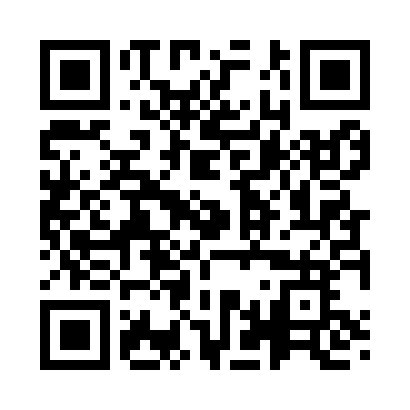 Prayer times for Tiduvere, EstoniaWed 1 May 2024 - Fri 31 May 2024High Latitude Method: Angle Based RulePrayer Calculation Method: Muslim World LeagueAsar Calculation Method: HanafiPrayer times provided by https://www.salahtimes.comDateDayFajrSunriseDhuhrAsrMaghribIsha1Wed2:595:261:206:369:1511:342Thu2:575:231:206:379:1811:353Fri2:565:211:206:399:2011:364Sat2:555:181:206:409:2211:375Sun2:545:161:196:419:2411:386Mon2:535:131:196:439:2711:397Tue2:525:111:196:449:2911:408Wed2:515:081:196:459:3111:419Thu2:505:061:196:469:3411:4210Fri2:495:041:196:489:3611:4311Sat2:485:011:196:499:3811:4412Sun2:474:591:196:509:4011:4513Mon2:474:571:196:519:4311:4614Tue2:464:551:196:539:4511:4715Wed2:454:531:196:549:4711:4716Thu2:444:501:196:559:4911:4817Fri2:434:481:196:569:5111:4918Sat2:424:461:196:579:5311:5019Sun2:424:441:196:589:5511:5120Mon2:414:421:197:009:5711:5221Tue2:404:401:197:019:5911:5322Wed2:394:381:207:0210:0211:5423Thu2:394:371:207:0310:0311:5524Fri2:384:351:207:0410:0511:5625Sat2:374:331:207:0510:0711:5726Sun2:374:311:207:0610:0911:5827Mon2:364:301:207:0710:1111:5828Tue2:364:281:207:0810:1311:5929Wed2:354:271:207:0910:1512:0030Thu2:354:251:207:0910:1612:0131Fri2:344:241:217:1010:1812:02